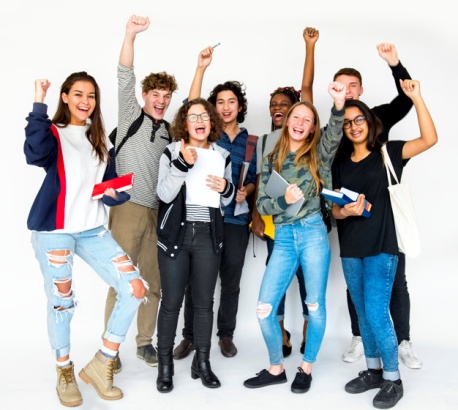 ПРОГРАММАпроведения  районного семинарапедагогов – психологов и социальных педагогов общеобразовательных организаций Нефтекумского городского округа.Февраль   2021 г.Тема: «Общение как форма жизнедеятельности, сложный многоплановый процесс установления и развития контактов между людьми, обусловленный потребностями в совместной деятельности».Цель: способствовать пониманию учащимися важности установления уважительных отношений при взаимодействии друг с другом.№Тема, ссылкаФормаработыОтветственный1«Секреты общения»
https://youtu.be/ri9JUrhBHpQРазвивающее занятиеПедагог-психолог:Ханмухаметова Р.Д.2«Учусь общаться»https://youtu.be/IpLKpO2Nd-sБеседаСоциальный педагог: Акбердиева Р.К.3«Умение правильно общаться и находить выходы из конфликтной ситуации»https://youtu.be/THEKxkkK5LE Беседа, тренингиУполномоченный по правам ребенка: Газиева З.Р.